										    gemeente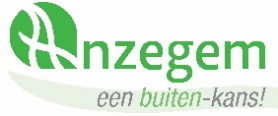 								   Dienst Zorg en Welzijn	ZORGTOELAGE   |    ZORGTOELAGE+ 	Jaar 2024NAAM: ………………………………………………………………………………………………………………………ADRES: ……………………………………………………………………………………………………………………POSTCODE  …	..			GEMEENTE ………………….…………………………………….Aanvullende gegevens rechthebbendeRijksregisternummer: ………………………………………………..  Telefoon: 	e-post:………………………………………………………………….Rekeningnummer: : BE    Mutualiteit:     	Verblijfplaats:  ……………………………………………………..Domicilie in Anzegem op 01/01/2024	ja/neeGezinssituatie:Alleenstaand
Samenwonend met echtgeno(o)te/inwonende partnerheeft partner een attest FOD of RIZIV:	ja / neeIs de partner definitief opgenomen in residentiële instelling: ja / neezo ja:datum opname en naam instelling ……………………………………………………………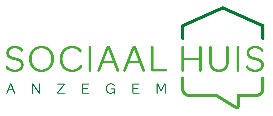 Inwonend bij ouders/kind/ander familielidAanvullende verblijfsgegevens voor het jaar 2023-2024:Is de aanvrager definitief opgenomen in een residentiële instelling: ja / neeindien rechthebbende in de loop van 2023 of 2024 werd opgenomen in instelling: datum definitieve opname:…………………………………..naam instelling: ……………………………………………….Attesten:
U beschikt over:Attest RIZIV 2023 (op te vragen in uw ziekenfonds)Attest zorgtoeslag/ verhoogde kinderbijslag FOD Sociale Zekerheid: 0 min. 6 en max. 8 punten in de 3 pijlers samen0 9 - 11 punten in de 3 pijlers samen0 12 punten en meer in de 3 pijlers samenAttest FOD Sociale Zekerheid:0 vermindering verdienvermogen minstens 2/30 attest minimum 9 punten vermindering zelfredzaamheid0 attest minimum 12 punten vermindering zelfredzaamheid Ingangsdatum attest: ………………………………………Herziening lopende: 	0 ja, op datum van: ……………………..0 neeDoor het ondertekenen van dit formulier verklaart de aanvrager zich er mee akkoord dat de verstrekte gegevens zullen gebruikt worden in functie van toekenning sociale toelagen. Indien noodzakelijk wordt bij deze toestemming gegeven om aan externen (bijv uw mutualiteit, zorgkas, …) attest op te vragen hiervoor. Bovendien kan de toelage geheel of gedeeltelijk teruggevorderd worden indien een onjuiste en/of onvolledige aanvraag werd ingediend.
Echt en waarachtig verklaard, Anzegem, (datum)………………Handtekening 	